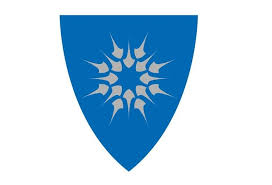 RETNINGSLINJER FOR TILDELING AV HEIM KOMMUNES KULTURSTIPEND FOR UNGDOM (Gjelder fra 2020) Heim kommunes kulturstipend for ungdom skal inspirere til og legge til rette for utdanning og videreutvikling for kulturutøvere i Heim kommune.                                                              Stipendet blir gitt til ungdommer som viser gode prestasjoner, og som synes å ha gode utviklingsmuligheter innenfor sitt felt.   Søkeren må være bosatt i Heim kommune eller på annen måte være tilknyttet kommunen.                Søkeren kan motta stipendet f.o.m det året de fyller 15 år og t.o.m det året de fyller 22 år.  Søkeren må legge ved søknaden en plan for videre utvikling, egen målsetting for kort og lang sikt, samt en plan for bruk av stipendet. En person kan motta stipendet kun en gang.  Søkeren skal som følge av tildelt stipend, være en ambassadør for Heim og profilere Heim på en positiv måte.  Søkeren skal vise gode holdninger og være et godt forbilde.  Stipendet består av et pengebeløp og en diplom.  Beløpets størrelse fastsettes av kommunestyret ved behandling av økonomiplan/årsbudsjett.  Beløpet pr i dag er 7 500,- pr stipend.  Frist for å søke på stipendet er 1. oktober, fristen annonseres på høvelig måte.   Stipendet deles i utgangspunktet ut hvert år, første gang i 2020  Heim Formannskap vedtar hvem som skal motta stipendet.  Formannskapet kan velge å gi stipendet til inntil to personer hvert år.  Dersom Formannskapet ikke finner aktuelle kandidater ett år, deles ikke stipendet ut.  Stipendet overrekkes av ordføreren, eller den han bestemmer skal gjøre det, ved en anledning Formannskapet finner høvelig  Vedtatt av Heim kommunestyre i møte 10.09.2020, sak 108/20.